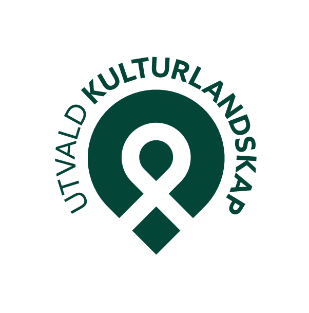 Regionsamling for utvalde kulturlandskap i Trøndelag 2022Tid	: Onsdag 24. august – torsdag 25. augustStad: Kvelia utvalde kulturlandskap i Lierne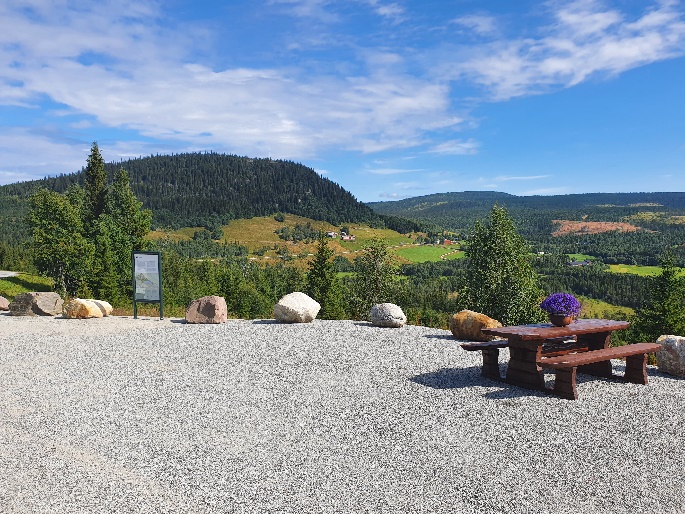 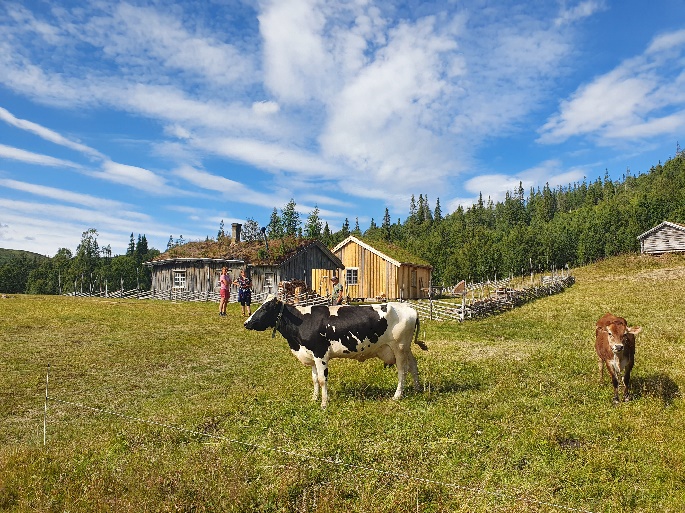                  Foto: Anders Mona Program onsdag 24. augustTorsdag 25. augustPraktiske opplysningar: Påmelding: påmeldingsfrist 15. juli. Påmelding på vår heimeside, her Vi ønskjer at alle UKL-områder i Trøndelag deltar med 3-4 grunneigarrepresentantar, samt kommunal landbruksforvaltning. Kostnader: Det er ingen deltakaravgift, men områda sjølve dekker reiseutgifter av eigne UKL- midlar.Overnatting Sørgården i Nordli: https://liverten.no/overnatting/ Vi skal overnatte i hytter, helst på dobbeltrom. Vi har heile anlegget til disposisjon slik at dei som har trong for enkeltrom, skal få det. Kontaktperson: Anders Mona: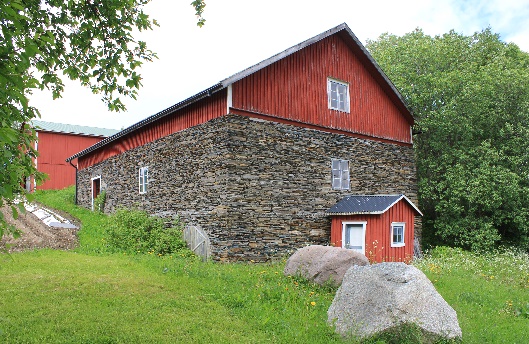 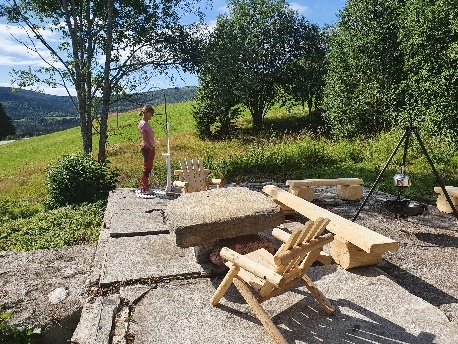 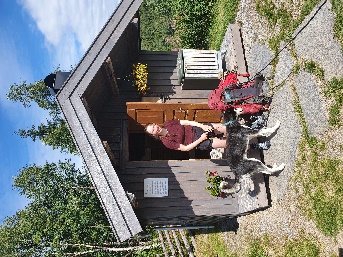 0900Avreise Steinkjer1000Avreise Bjørgan, stopp i Sandvika1115Utkiksplassen på Kvelifjellet. Velkomen til Kvelia utvalgte kulturlandskap. Reidar Rødli, ordførar og Ottar Bergli, eldsjel1200Lunsj Kveli samfunnshus1300Kva vil vi med utvalde kulturlandskap, kva når det skjer store endringar i drifta i området? Sigrun Aune, miljødirektoratet1330Steinmurar, kva gjer vi med dei? Viggo Ballo, murmester1400Omvising i Kvelia sentrum1500Bakklund-Kvebrenna. Skjøtsel av gravhaugar. Tørrmuring,  restaurering av murar og steingjerde. Lars Forseth, Trøndelag fylkeskommune og Viggo Ballo, murmester.1615Omvising Oppgården. Ole Harald Kveli og Hilde Kveli1715Middag, tørkakjøtlapskaus1800Pe-Torsa, generalprøve2030Avreise til Sørgården2130Sosialt samver i Lavvoen og litt mat, underhaldning0730Frukost og utsjekking0830Rundtur rundt Kvesjøen. Stopp i Limannvika Frode Holand (kjøttfe), og  Knut Eirik Himle (sau og rovviltavvisande gjerde)1000Kor finn ein samiske kulturminne, og kva skal ein sjå etter.1030Informasjonsarbeid og heimesida til Kvelia utvalgte kulturlandskap. Ottar Bergli1100Avreise til Rømmervasseteren1200Lunsj i Rømmervasseteren. Orientering om seterdrifta. Hilde Kveli, budeie1300Restaurering av seterhus, Nicolas Naels1330Verdiar i slåttemyr, korleis koma i gang med skjøtsel. Solfrid Langmo, Biofokus1400Avreise Rømmervasseteren1500Avreise LierneMat på bussen, Lierne-stut1615Bjørgan1715Steinkjer 